03 декабря 2021 года работники Домов культуры вместе с представителями Администрации Синегорского сельского поселения провели  митинги памяти о погибших в годы Великой Отечественной войны - День неизвестного солдата. Участники возложили цветы и венки к мемориалу.ДК п.Синегорский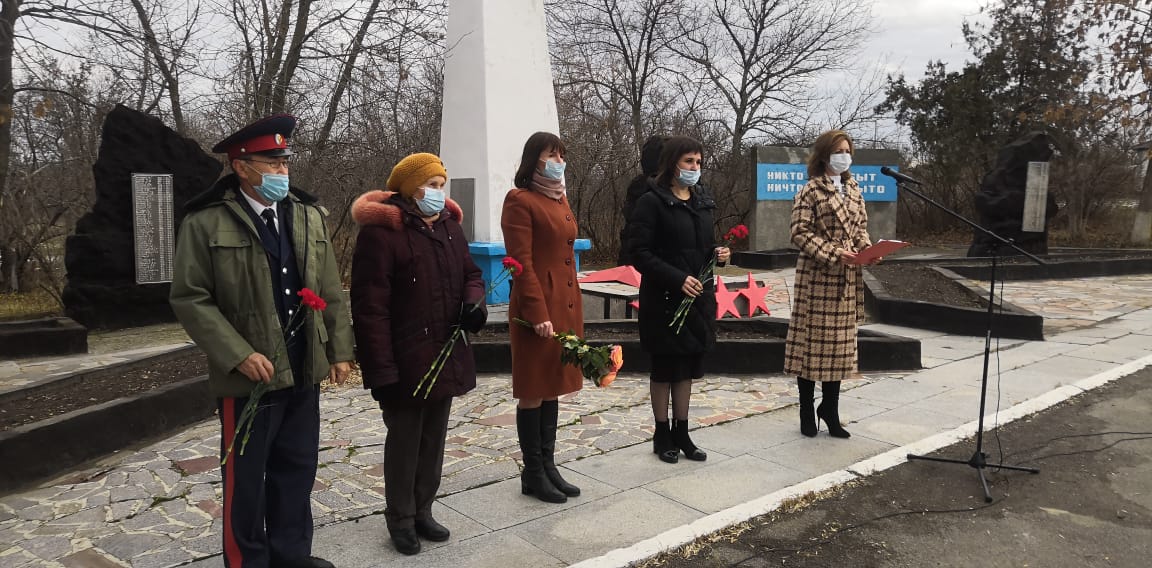 ДК п.Виноградный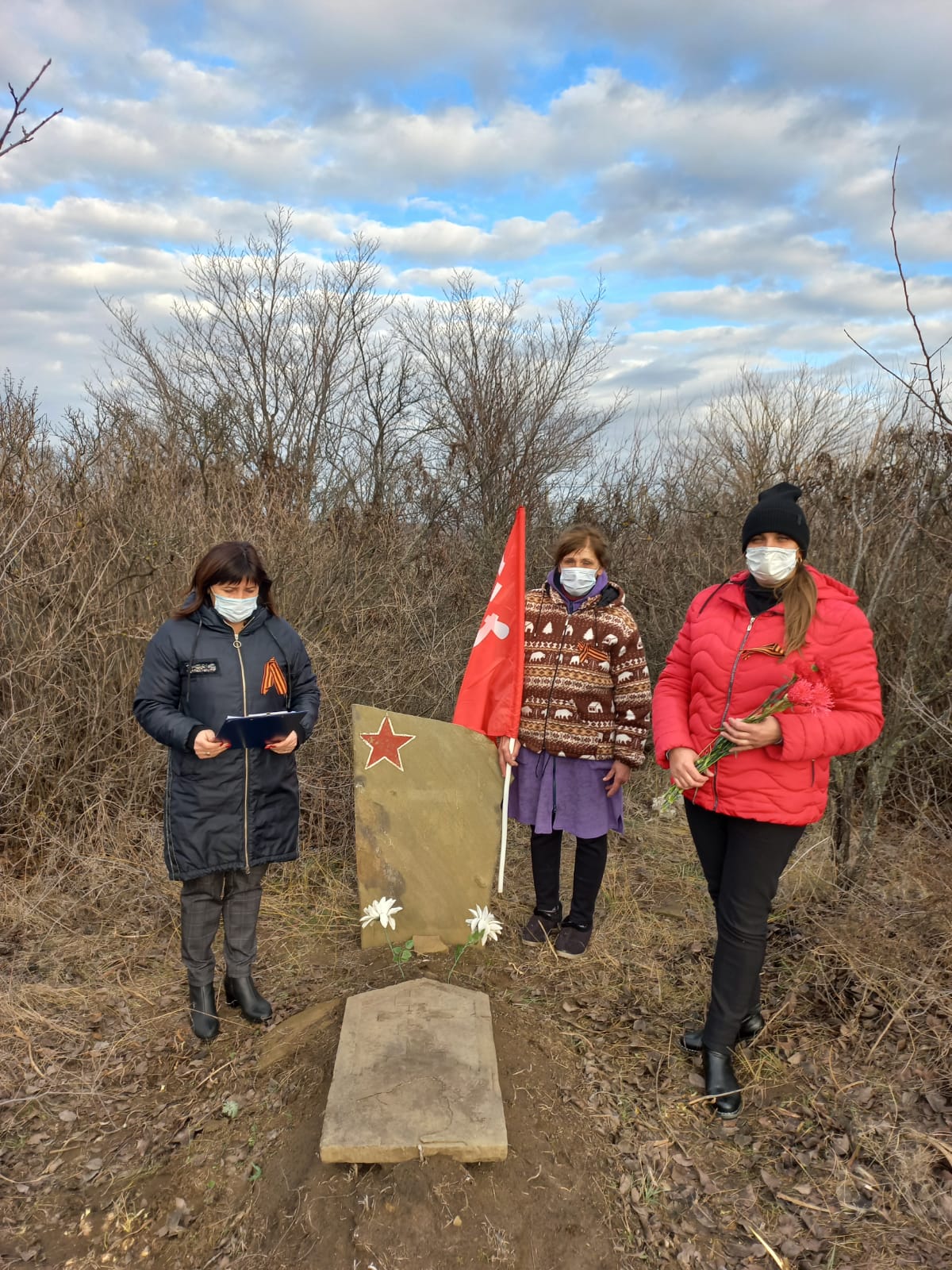 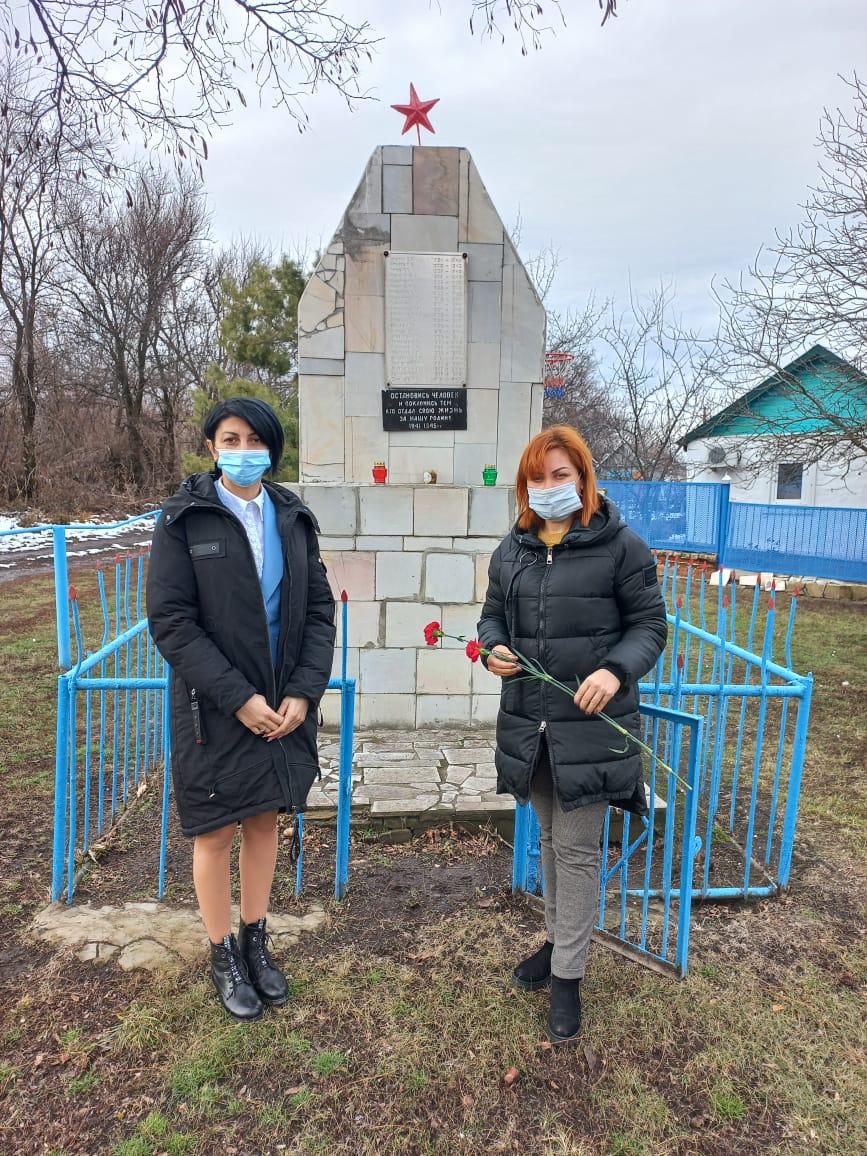 ДК п.Ясногорка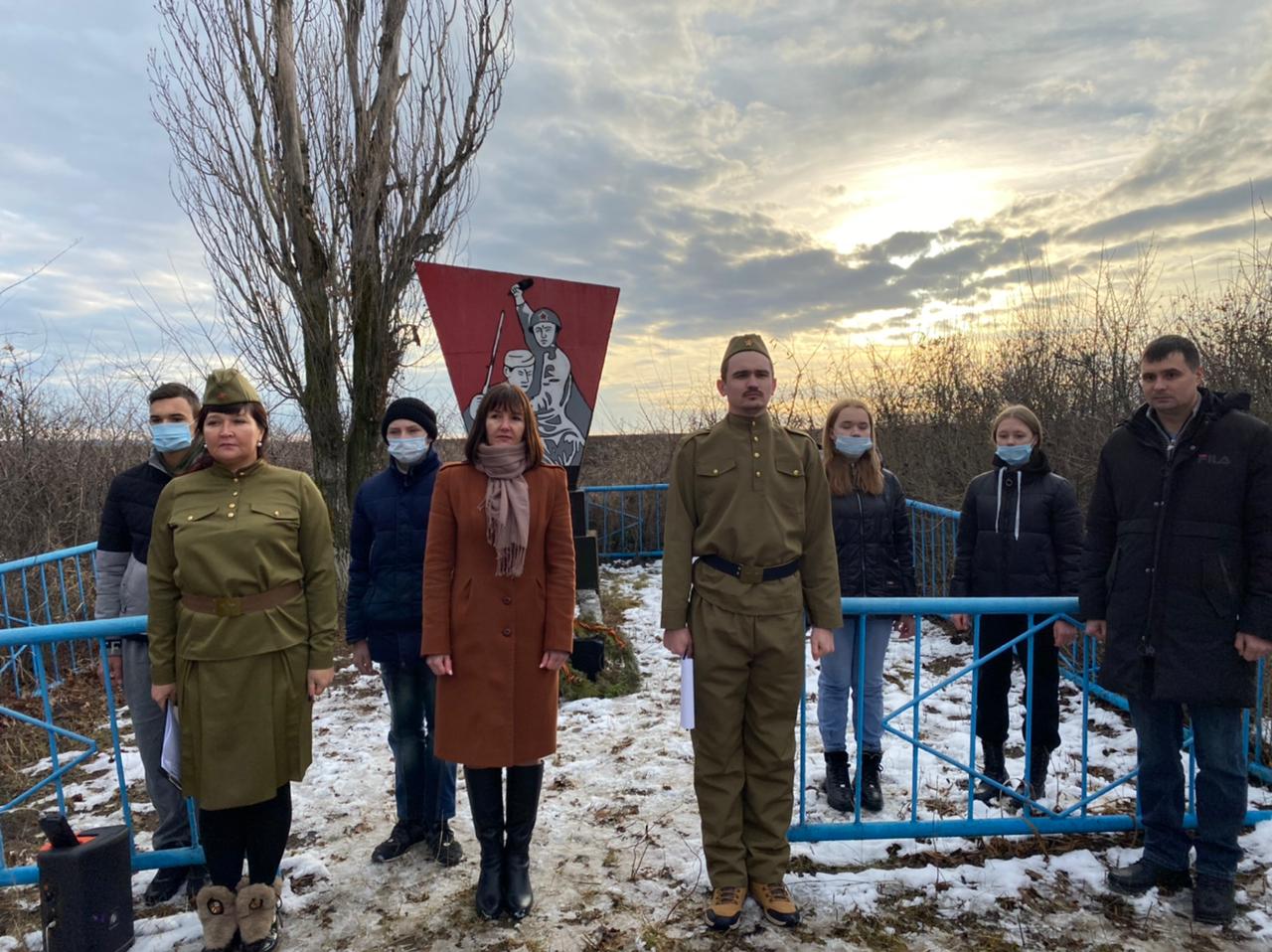 ДК п.Углекаменный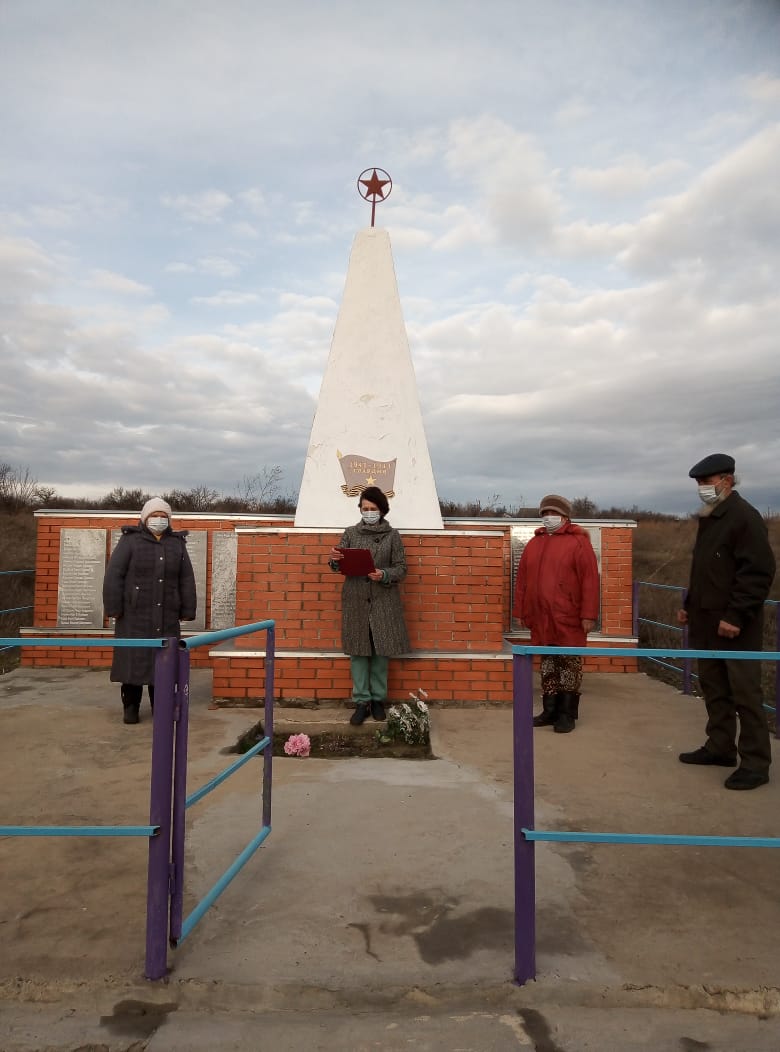 СК х.Западный